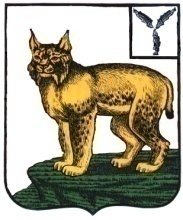 АДМИНИСТРАЦИЯТУРКОВСКОГО МУНИЦИПАЛЬНОГО РАЙОНАСАРАТОВСКОЙ ОБЛАСТИПОСТАНОВЛЕНИЕОт 21.02.2023 г.	    № 115О внесении изменений в положение об оплате труда работников муниципальных учреждений Турковского муниципального района, осуществляющих деятельность в области физической культуры и спортаВ соответствии с Трудовым кодексом Российской Федерации, Федеральным законом от 06 октября 2003 года № 131-ФЗ «Об общих принципах организации местного самоуправления в Российской Федерации», Уставом Турковского муниципального района администрация Турковского муниципального района ПОСТАНОВЛЯЕТ:1. Внести в положение об оплате труда работников муниципальных учреждений Турковского муниципального района, осуществляющих деятельность в области физической культуры и спорта, утвержденное постановлением администрации Турковского муниципального района от 19 января 2022 года № 28, следующие изменения:в абзаце третьем пункта 12:слова «аттестации рабочих мест» заменить словами «специальной оценки условий труда»;слово «аттестации» заменить словами «специальной оценки условий труда»;пункт 16 дополнить словами «, за исключением случаев, предусмотренных Трудовым кодексом РФ».2. Контроль за исполнением настоящего постановления оставляю за собой.Глава Турковского муниципального района						      А.В. Никитин